№ 238-895-089                                                                                                                                                 Приложение 1« ЧТО ВНУТРИ?»№ 238-895-089                                                                                                                                             Приложение 2 «АЗБУКА ЖЕСТОВ»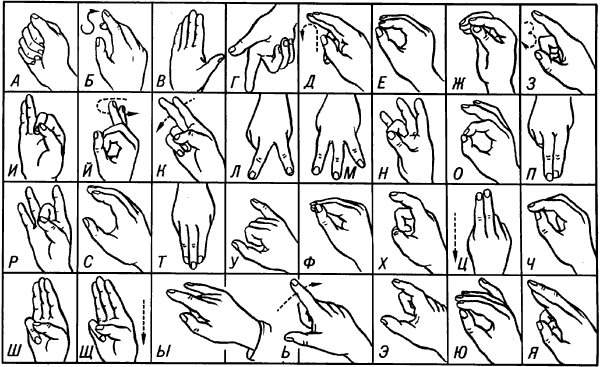 № 238-895-089                                                                                                                                            Приложение 3«АЗБУКА ДЛЯ СЛЕПЫХ»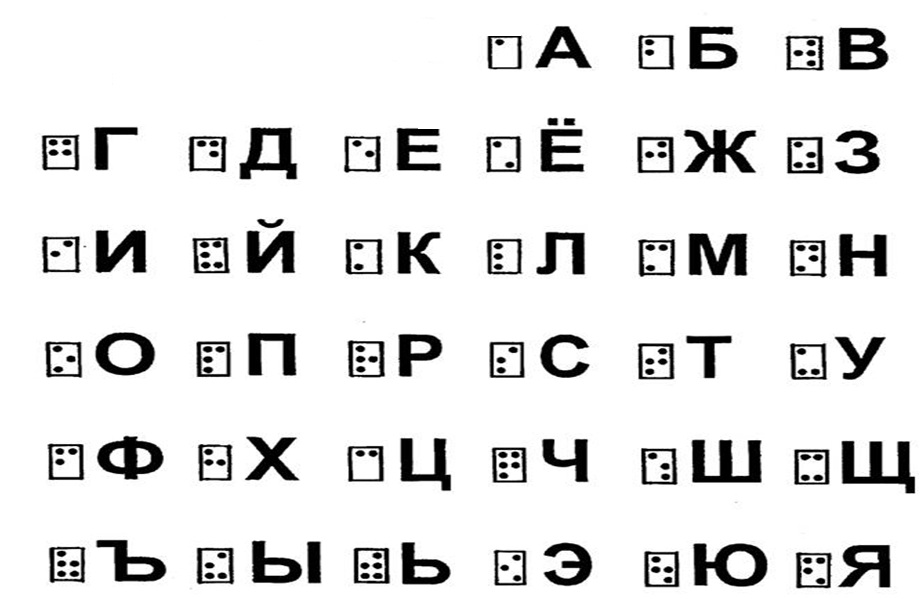 № 238-895-089                                                «Определи на вкус»                                     Приложение 4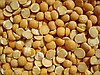 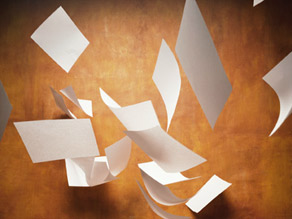 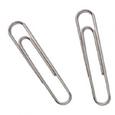 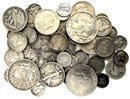 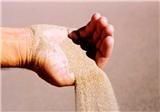 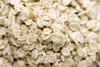 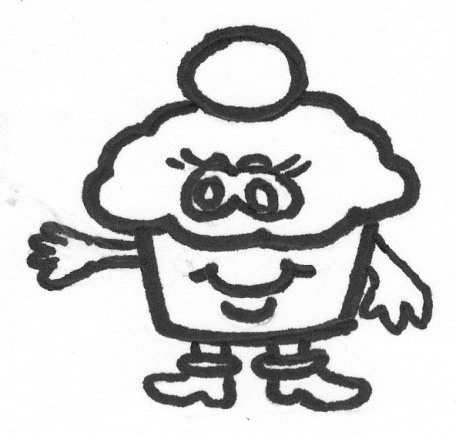 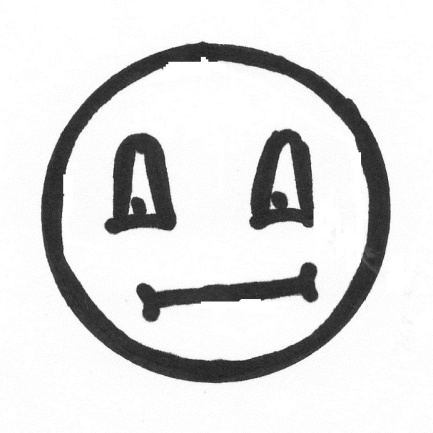 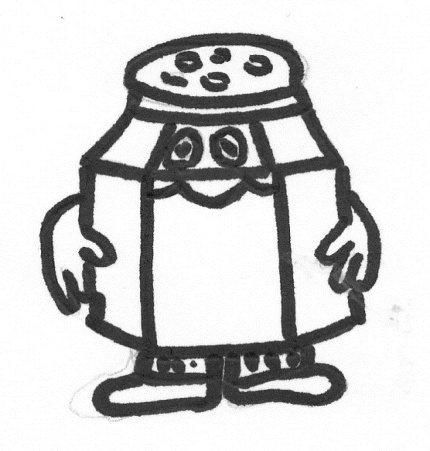 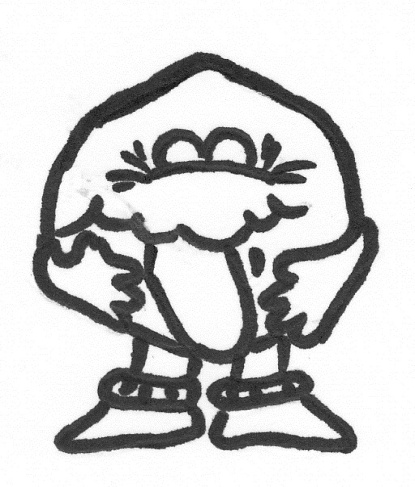 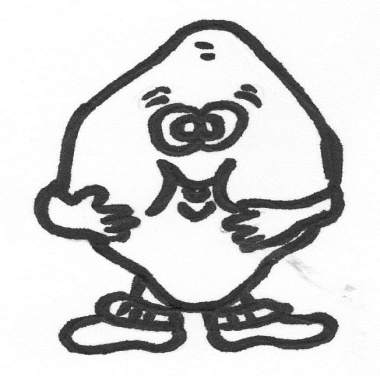 